DOMANDA	DI	MOBILITA’	PER	N. 1 POSTO	 ISTRUTTORE AMMINISTRATIVO ADDETTO ALL’UFFICIO SEGRETERIA PER IL SETTORE AMMINISTRATIVO – CATEGORIA C – POSIZIONE ECONOMICA C1 - TEMPO PIENO ED INDETERMINATO .Barrare in corrispondenza della dichiarazione resa e compilare gli spaziIo sottoscritto/a__________________________________________________________________nato/a	a	___________________________________	il ______________________________Cod. fisc. _______________________________	residente a ____________________________prov.	_____	- Via	____________________________________________________________Tel. Cell.__	_______________________	fax/e-mail	________________________________diverso indirizzo per comunicazioni inerenti la selezione_____________________________________________________________________________CHIEDOdi essere ammesso/a a partecipare alla procedura per la mobilità di N. 1 POSTO ISTRUTTORE AMMINISTRATIVO ADDETTO ALL’UFFICIO SEGRETERIA PER IL SETTORE AMMINISTRATIVO – CATEGORIA C – POSIZIONE ECONOMICA C1 - TEMPO PIENO ED INDETERMINATO e quindi in caso di esito positivo, di essere trasferito presso il Comune di Ripalta Cremasca ai sensi dell’ art. 30 del Dlgs 165/2001 .A tal fine, consapevole delle sanzioni penali previste in caso di dichiarazione mendace, cosi come previsto dall’art. 76 del DPR445/2000DICHIARODi aver preso visione dell’avviso di mobilità approvato con determinazione del Responsabile dell’Area Amministrativa n. ____ del ____ (n. ___ del _____ reg. area) e di essere in possesso di tutti i requisiti previsti per la partecipazione definiti all’art.1 – del bando, ed in particolare:1) □    Di   essere   dipendente   a   tempo   indeterminato   del   Comune   di __________________________________________________________________________□ In categoria giuridica _______, posizione economica _____, profilo professionale_________________________, con rapporto di lavoro a tempo indeterminato a □ tempo pieno / □ part-time _____/36, ma di essere disponibile alla trasformazione del rapporto di lavoro a tempo pieno.3) □	di	essere	in	possesso	del	preventivo	nulla	osta	al	trasferimento dell’amministrazione di appartenenza (allegato) oppure di presentarlo entro la data del colloquio.4.a)	□	di non aver riportato condanne penali / oppure □ di aver riportato le seguenti  condanne	penali	(specificare	la	natura)_____________________________________________________________________________4.b) □ di non aver procedimenti penali in corso	/	oppure □ di avere i seguenti procedimenti penali in corso (specificare la natura)_____________________________________________________________________________procedimenti disciplinari in corso (specificare la natura)___________________________________________________________________________5.b)   di non aver subito provvedimenti disciplinari nella propria carriera lavorativa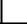 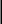  di possedere l’idoneità psicofisica a svolgere le mansioni relative al posto lavorativo senza prescrizioni o limitazioni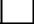 7)  di accettare, avendo preso conoscenza, senza riserve tutte le condizioni e le prescrizioni del suddetto bando mobilità.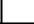 8) Altre dichiarazioni:__________________________________________________________________________________________________________________________________________________________Allego:1- Curriculum vitae, redatto secondo il modello2- Nulla osta dell’Amministrazione di appartenenza3- la copia di un documento d’identità4-_________________________________Luogo	________________ data	______________FIRMA-------------------------------------------------------4.c)□  di non essere a conoscenza di essere sottoposto a procedimenti penali□  di non essere a conoscenza di essere sottoposto a procedimenti penali5.a)□  di non aver procedimenti disciplinari in corso   (oppure)di avere i seguenti